Fundy Shores School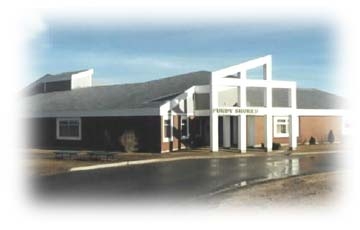 SCHOOL IMPROVEMENT PLANFORFUNDY SHORES SCHOOL2011-2014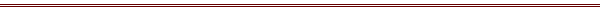 SCHOOL PROFILE Fundy Shores School is a K-8 rural school in District 8 servicing the communities of Dipper Harbour, Maces Bay, Chance Harbour, Lepreau, Little Lepreau, South Musquash, and Wetmore Creek.  We have a strong history of being involved with our surrounding communities including many local businesses as well as Point Lepreau Nuclear Generating Station.  MISSION STATEMENTThe community of Fundy Shores School collaboratively fosters…the development of the whole individuala passion for lifelong learning…in a supportive, respectful, and nurturing environment.Literacy – Reading Comprehension & Writing2011 - 2014Goal: Deliver quality instruction using a balanced literacy approach.Math2011 - 2014Goal: Teachers will work with students to develop student math competencies in all strands.SCIENCE2011 - 2014Goal: Enhancing student competencies in science using authentic world applications.School Improvement Plan2011 - 2014Strategies/ActionsTimeResponsibilityIndicators of successDevelop school site literacy teams.2011 onwardTeacher/Admin.School site literacy teams will analyze and respond appropriately to benchmark dataAdvocate for the fundamental importance of literacy in all subjects.2011 onwardTeachersWhere appropriate, reading will occur in all subject areas on a regular basisUse data to evaluate, update and report on school-wide literacy initiatives.2011 onwardTeacher/AdminSchool site literacy teams will analyze and respond appropriately to benchmark dataAs a benchmark, formal running records and demand writing pieces will be administered in October/ November, February, April, and June.2011 onwardTeacher/AdminSchool site literacy teams will analyze and respond appropriately to benchmark dataStudents will participate in teacher-guided strategy groups focused on individual needs.2011 onwardTeachersStrategy groups will be an ongoing and apparent part of planningEach teacher is responsible for implementing the nine balanced literacy components.2011 onward (K-5)TeachersDaily 5/ The Café and Miriam Trehearne used in classroom as a common practiceDevelop a school wide system of tracking student achievement/progress in literacy.2011 onwardTeachersSystem will be developed and implementedStudents receive focused mini-lessons to move them towards independence in reading and writing.2011 onward (K-5)TeachersMini-lesson strategies will be transferred into independent workClassroom libraries are organized based on student interest and need.2011 onwardTeachers“Good-fit” and writing tools books will be easily accessible to studentsStrategies/ActionsTimeResponsibilityIndicators of successDevelop school site math teams.2011 onwardTeacher/Admin.School site math teams will analyze and respond appropriately to benchmark dataAdvocate for the fundamental importance of cross curricular math integration.2011 onwardTeachersWhere appropriate, math will occur in multiple subject areas on a regular basisUse data to evaluate, update and report on school-wide math initiatives.2011 onwardTeacher/AdminSchool site math teams will analyze and respond appropriately to benchmark dataDistrict benchmark assessments will be administered and evaluated in all applicable grades.2011 onwardTeacher/AdminSchool site math teams will analyze and respond appropriately to benchmark dataDevelop a school wide system of tracking student achievement/progress in math2011 onwardAdministrationSystem will be developed and implementedA variety of math manipulatives are available to students.TeachersThe school will have manipulatives appropriate to grade level curricular outcomesIncrease the use of technology in teaching math concepts.TeachersTeacher/AdminRegular use of technology for math instructionUse current best resources (i.e. Fosnot, First Steps, and CAMET) to assist in implementation and assessment of curriculum outcomes.2011 onwardTeachersTeachers will be actively using available resourcesStrategiesTimeResponsibilityIndicators of successStudents Grades 6-8 will participation in a yearly science fair. Top projects will be given an opportunity to participate in the district science fair.2011 onwardTeachersStudent projects will show a strong understanding of scientific inquiry processTeachers will use resources such as science kits from the enrichment coordinator and the Discovery Education website to improve science instruction.2011 onwardTeachersEngaging resources are used on a daily basisSchool will find more opportunities science-based field trips.2011 onwardTeachers/AdminField trips integratedMiddle school science room student-generated learning materials such as word walls, charts, etc.2011 onwardTeachersVisible when walking through the classroomsCollaborate with PALS partners to promote an interest in science careers.2011 onwardAdministrationStudents will understand real-world and professional connections to their science curriculumScience ClubClassroom wall displays will be student generated.2011 onwardTeachersStudents will use wall resources in daily classroom activities